U Č Í M E  S E   S    E – T W I N N I N G E M                                                                                           Poznáváme nové státy v Evropě a v nich nové kamarády.                                                                                                   Řecko                                                      Itálie              CRETE - GREECE                    FORMIA -  ITALY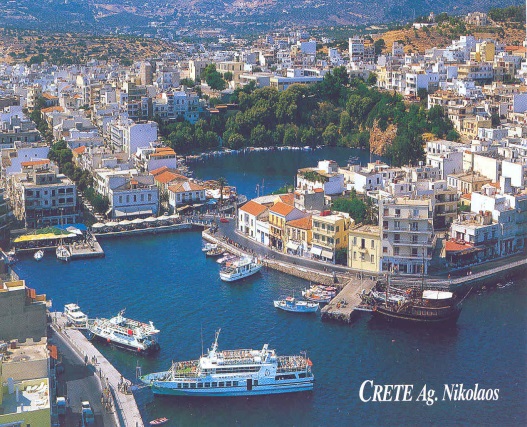 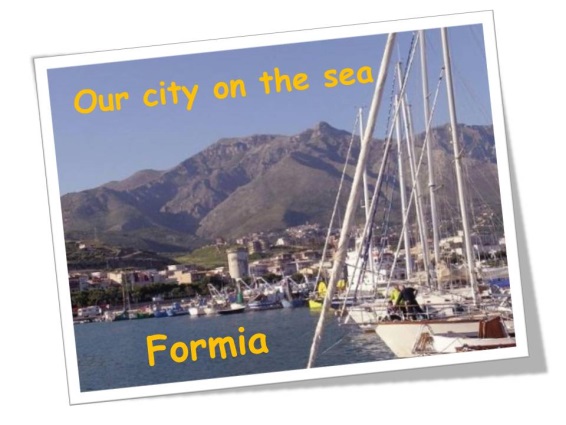                                                                                                   Poznáváme jejích tradice a slavíme  s nimi vánoce                            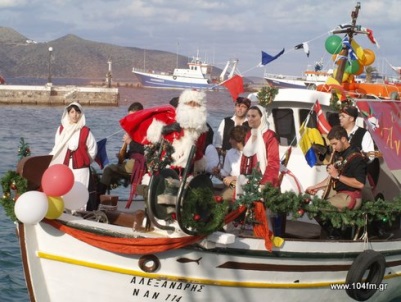 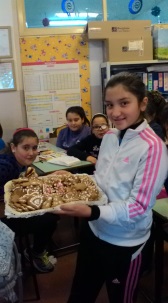 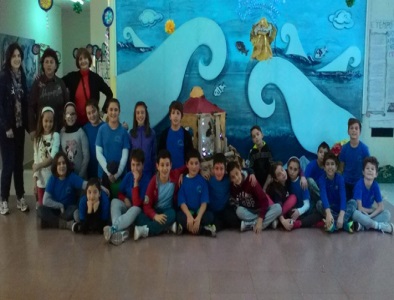                                                                                         PROJECT  Christmas Celebrations PROJECT – Let´s welcome spring together      Jsme zvědaví, jak prožívají, vítají a oslavují jaro v různých zemích Evropy …… a poznali jsme jaro a jarní aktivity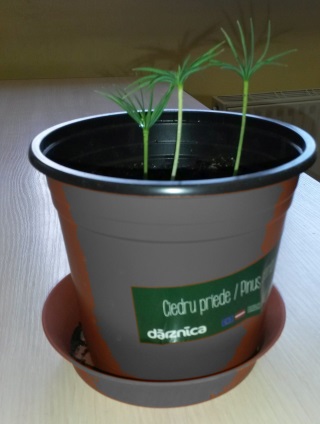 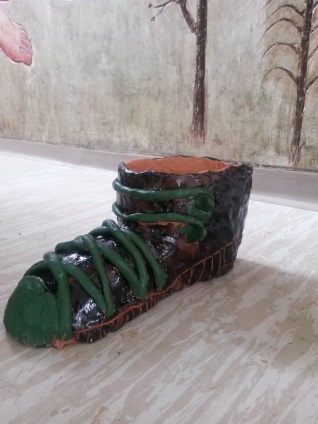 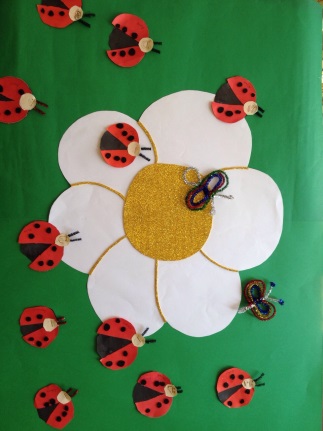 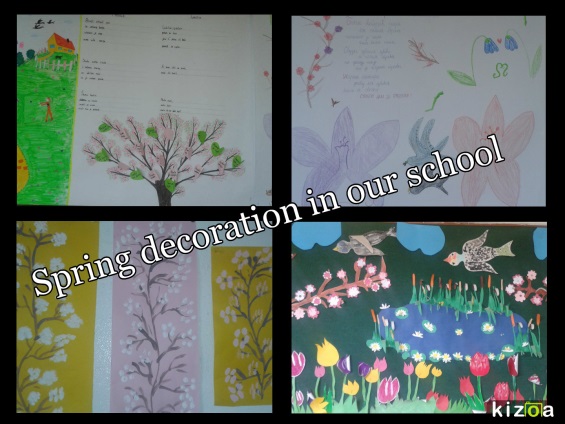                         v  Lotyšsku                                            Slovinsku                                              Turecku                                                                  SrbskuWe speak and sing Christmas carols and spring songsWe  write in English a littleWe exchange small presents and postcards with our new etwinning friends                  We play and have fun with etwinning   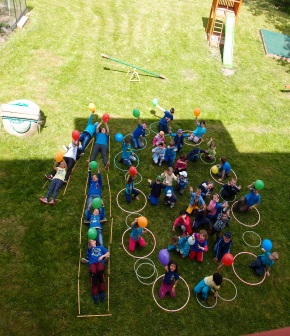 